Отчет о работе общественной приемной губернатора Воронежской области А.В. Гордеевав _Грибановском  муниципальном районеза май  месяц 2016 года13. Кто и когда проводил личный прием в общественной приемной.  Личный прием граждан в общественной приемной проводил Никонов Сергей	 Николаевич - заместитель руководителя по развитию муниципальных образований  муниципальных образований   Воронежской области.                   14. В какие поселения был выезд. Выезд проводился в Малогрибановском сельском поселении.15. Наиболее актуальные проблемы, поднятые в ходе проведения приема. В ходе  приема были подняты вопросы капитального ремонта системы       водоснабжения, ремонта автомобильной дороги областного значения «Курск-Борисоглебск – Грибановский – Посевкино – гр.Тамбовской области» участок п.г.т.Грибановский  - село Малая Грибановка.16. Какое предприятие, организацию посетил руководитель. Заместитель руководителя департамента по развитию муниципальных образований Воронежской области Никонов Сергей Николаевич посетил МКОУ Малогрибановская СОШ и МКУК « Малогрибановский СДК». 17. Какое количество людей участвовало во встрече. В данных учреждениях на встрече присутствовало 32 человека.18. Основные вопросы, заданные в ходе встречи.В ходе встречи были заданы вопросы: - о вхождении в Программы по развитию сельских территорий;- о строительстве новых водопроводных сетей на территории поселения;- о медицинском обслуживании районной больницы.19. Конкретные примеры положительного решения вопроса, как в ходе личного приема, так и в течение отчетного периода.    20. Наиболее актуальные проблемы, поднятые населением, органами местного самоуправления за отчетный период.За отчетный период были подняты такие проблемы, как:Вопрос переселения из ветхого аварийного жилья, вопросы   водоснабжения, ремонта дорог,   выплаты минимального размера пенсии, оказание материально помощи   и другие. 21. Примеры  наличия конфликтов при рассмотрении обращений граждан (если таковые имели место).- при рассмотрении обращений граждан конфликтов не было.22. Размещение материалов о работе общественной приемной губернатора в районной газете, иных СМИ (если таковые имели место).В районной газете «Знамя Труда» № 39 от 03.06.2016 года  будет размещен материал о личном приеме граждан 27.05.2016 года   – заместителем  руководителя департамента по развитию муниципальных образований    Воронежской области – Никоновым Сергеем Николаевичем.   23. Отражение в СМИ федерального и регионального уровня проблем муниципального района, городского округа (если таковые были освещены). 24. Вопросы взаимодействия с органами местного самоуправления, правоохранительными органами, общественными организациями и политическими партиями.-В течении  мая месяца руководитель общественной приемной принимал участие в еженедельных (понедельник)  рабочих совещаниях при главе администрации, праздничных мероприятиях к 1 и 9 мая, публичных слушаниях по внесению изменений в Устав Грибановского муниципального района, празднованию Дня семьи,  в субботниках.- на личном приеме   Никонова Сергея Николаевича – заместителя руководителя департамента муниципальных образований Воронежской области   присутствовал помощник прокурора Грибановского района  Токарев С.В.25. Предложения по совершенствованию работы приемных губернатора в муниципальных районах, городских округах.26. Иные вопросы, замечания, предложения.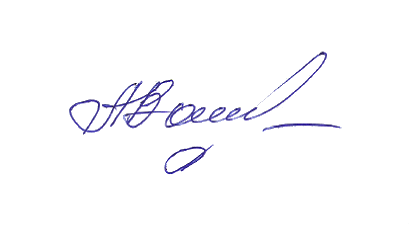 Руководитель общественной приемной                                                    А.М.Ванюкова№п/пВсего за месяцЗа тот же месяц предыдущего годаВсего за год (нарастающим итогом)За то же период предыдущегогода1Принято граждан в общественных приемных (всего), из них:3518981321.1- заместителями губернатора, первыми заместителями председателя правительства, заместителями председателя правительства, руководителями ИОГВ, структурных подразделений правительства области18034861.2- руководителями территориальных органов федеральных органов исполнительной власти01316131.3- руководителем общественной приемной17548332Рассмотрено вопросов (всего), из них:2516601212.0.1- заместителями губернатора, первыми заместителями председателя правительства, заместителями председателя правительства, руководителями ИОГВ, структурных подразделений правительства области8017772.0.2- руководителями территориальных органов федеральных органов исполнительной власти01216122.0.3- руководителем общественной приемной174272.1Письменных, из них:00362.1.1- зарегистрировано в общественной приемной00362.1.2- направлено на регистрацию в правительство Воронежской области 00362.2Устных2516571152.2.1- заместителями губернатора, первыми заместителями председателя правительства, заместителями председателя правительства, руководителями ИОГВ, структурных подразделений правительства области8015772.2.2- руководителями территориальных органов федеральных органов исполнительной власти01215122.2.3- руководителем общественной приемной17430263Решено положительно на месте (меры приняты)4111113.1- заместителями губернатора, первыми заместителями председателя правительства, заместителями председателя правительства, руководителями ИОГВ, структурных подразделений правительства области10133.2- руководителями территориальных органов федеральных органов исполнительной власти00023.3- руководителем общественной приемной 31664Разъяснено311587565Отказано в решении по основаниям, предусмотренным действующим законодательством01046Находятся на контроле (на рассмотрении)40437Государство, общество, политика, в том числе: 00007.1- работа исполнительной и законодательной власти00007.2- работа органов местного самоуправления00007.3- участие в выборах, совершенствование избирательной системы00007.4- деятельность общественных, политических и религиозных объединений 00007.5- другие вопросы по данной тематике00008Социальная сфера, в том числе:9332478.1- вопросы труда и занятости населения01128.2- социальное обеспечение и социальное страхование (зарплаты, пенсии, пособия, социальное обслуживание, льготы, компенсации, материальная помощь малообеспеченным гражданам, многодетным семьям, одиноким матерям)5112108.3- вопросы социального обеспечения участников и инвалидов ВОВ 00038.4- вопросы образования, науки, культуры00738.5- вопросы здравоохранения21688.6- вопросы физической культуры и спорта00008.7- другие вопросы по данной тематике216219Экономика, в том числе:1212219.1- финансы, налоги и сборы00029.2- хозяйственная деятельность, промышленность 00119.3- сельское хозяйство10109.4- градостроительство и архитектура00009.5- транспорт01119.6- связь00009.7- торговля, общественное питание и бытовое обслуживание00129.8- природные ресурсы и охрана окружающей среды00009.9- вопросы частной собственности, земельные отношения04899.10- другие вопросы по данной тематике010610Оборона, безопасность, законность, в том числе:1811910.1- вопросы социальной защиты военнослужащих, граждан уволенных с военной службы и членов их семей000010.2- работа правоохранительных органов по обеспечению безопасности общества и личности000010.3- другие вопросы по данной тематике1811911Жилищно-коммунальное хозяйство, в том числе:243173411.1- вопросы предоставления жилой площади804011.2- вопросы содержания жилого фонда, расселение из аварийных и ветхих зданий004811.3- вопросы соблюдения социальных льгот и гарантий при предоставлении услуг ЖКХ000011.4- вопросы газификации, водоснабжения, благоустройства, содержание и строительство дорог16231011.5- вопросы электроснабжения001511.6- деятельность управляющих компаний001111.7- тарифы на услуги ЖКХ000111.8- другие вопросы по данной тематике0149Категории гражданКоличествоПо возрастным группамПо возрастным группамПо возрастным группамПо половой принадлежностиПо половой принадлежностиКатегории гражданКоличествоДо 30 летОт 30 до 60 летСтарше 60 летмужчиныженщины12Принято граждан в общественных приемных всего, из них:351221292612.1Работающие1311201 1212.2Безработные 4040  412.3Пенсионеры 18011771112.4Студенты 00000  012.5Многодетные семьи00000  012.6Матери-одиночки00000  012.7Инвалиды60064  212.8Иные категории00000  0